СУМСЬКА МІСЬКА РАДАVI СКЛИКАННЯ XXXVII СЕСІЯРІШЕННЯУ зв’язку із змінами у структурі апарату виконавчих органів Сумської міської ради, відповідно до частини четвертої статті 54 та керуючись статтею 25 Закону України «Про місцеве самоврядування в Україні», Сумська міська радаВИРІШИЛА:1. Затвердити Положення про департамент інспекційної роботи Сумської міської ради (додається).2. Рішення Сумської міської ради від 23 грудня 2021 року № 2594 – МР «Про Положення про Управління «Інспекція з благоустрою міста Суми» Сумської міської ради вважати таким, що втратило чинність, з моменту набрання чинності цим рішенням.          3. Дане рішення набирає чинності з ____________ 2022 року.4. Організацію виконання даного рішення покласти на заступника міського голови, відповідно до розподілу обов’язків .Сумський міський голова		                    		  Олександр ЛИСЕНКОВиконавець: Зеленський М.О.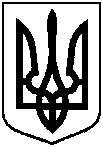                              Проект              оприлюднено               «__»_________2022 р.від «  » ______ 2022 року  №        - МРм. СумиПро Положення про «Департамент інспекційної роботи» Сумської міської ради 